Advanced Institute of Education, PalwalDetails of Teaching Faculty Session 2023-24Sr. No Name DesignationQualificationPay ScaleD.O.JPhotograph 1Prof. Laxmi SharmaPrincipalProfessor(M.Ed)M.Sc. (Zoology), M.Ed. (Gold Medalist) NET-JRF (Education),  Ph.D (Education) 37400-67000+AGP100001/09/2007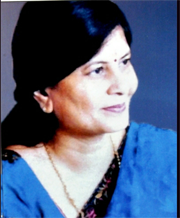 2Ms. Geeta Harsana Assistant ProfessorM.Sc (Botany), M.Ed., NET (Education)15600-6000AGP-3910015/9/2009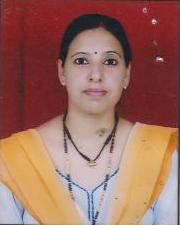 3Ms. Binti DuaAssosiate ProfessorM.Sc. (Chemistry), M.Ed., NET(Education)Ph.D (Pursuing) (DEI, Agra)15600-6000AGP-3910013/9/2012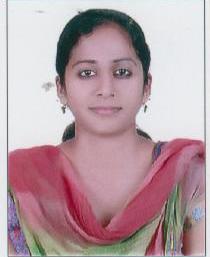 4Ms. Komal SharmaAssistant ProfessorM.A (English, Psychology), M.Ed., NET (Education)Ph.D (Pursuing) (JMIU, Delhi)15600-6000AGP-391002/11/2011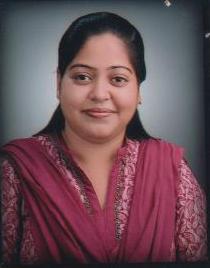 5Mr. Manoj KumarAssistant ProfessorM.A (English), M.Ed., NET (Education)15600-6000AGP-391001/09/2012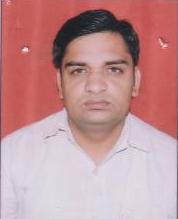 6Ms. BabitaAssistant ProfessorM.Sc. (Math), M.Ed.15600-6000AGP-3910015.11.2016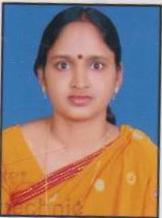 7Mr. Surendra Pratap SinghAssistant ProfessorM.A (Pol Science), History, M.Ed., NET(Education)15600-6000AGP-3910002.08.2017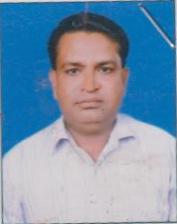 8Ms. Madhu HansAssistant ProfessorM.A. English, M.Ed., M.Phil. (Edu), NET (Edu)15600-6000AGP-391001.10.2018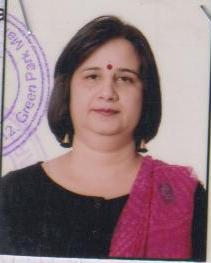 9Ms. Rekha GuptaAssistant ProfessorM.Sc. Zoology, M.A. Psycho, M.Ed. NET (Education)15600-6000AGP-3910012.11.2018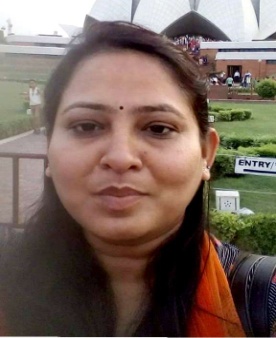 10Dr. Kritika MishraAssistant ProfessorM.Sc., M.Ed. NET (Education), Ph.D. (Education)15600-6000AGP-391001/2/2018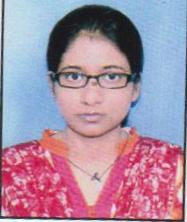 11MS. ANURADHAASSISTANT PROFESSORM.Com. Commerce, M.Ed15600-6000AGP-3910001-01-2016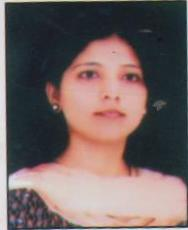 12MR. MANVEER SINGHASSISTANT PROFESSORM.A. Sanskrit, M.Ed, NET, M.Phil15600-6000AGP-3910001-10-2021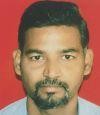 13Mrs. Arvinder KaurAssistant ProfessorM.A. English, M.Ed. 15600-6000AGP-3910002-07-2012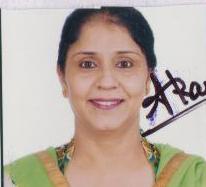 14Mrs. Pomilla ChopraAssistant ProfessorM.A. Sociology, M.Ed .15600-6000AGP-3910002-07-2012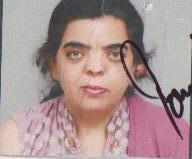 15Ms. Ruchika SharmaAssistant ProfessorM.Sc. Math, M.Ed.15600-6000AGP-3910007-10-2016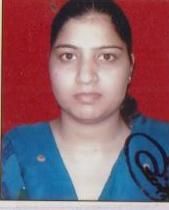 16Ms. SaraswatiAssistant ProfessorM.A. Hindi, M.Ed.15600-6000AGP-3910013-11-2018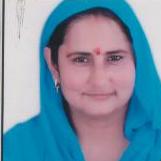 17Ms. KoshikaAssistant ProfessorM.A. Economics, M.Ed.15600-6000AGP-391001.08.2019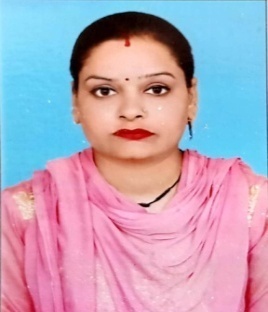 18Ms. NitiAssistant ProfessorM.A. Hindi, Sanskrit, M.Ed.15600-6000AGP-391001.08.2019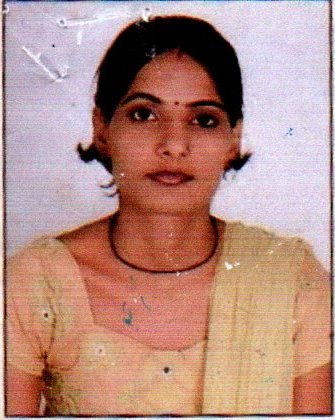 19Ms. Princy ManglaAssistant ProfessorM.A. English, M.Ed.15600-6000AGP-391001.08.19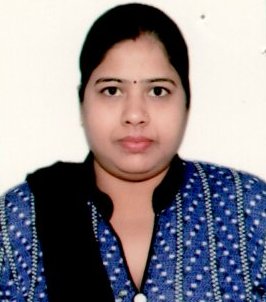 20Ms. Sushma RaniAssistant ProfessorM.A. Political  Science, M.Ed. 15600-6000AGP-3910016-01-2019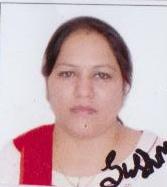 21Ms. Suman BalaAssistant ProfessorM.A. Political  Science, M.Ed.15600-6000AGP-3910016-01-2019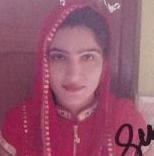 22Mr. Gaurav Kumar SharmaAssistant ProfessorM.Sc. Math, M.Ed.15600-6000AGP-3910007-10-2016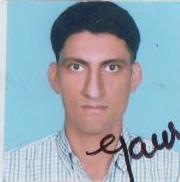 23Mrs. ChandervatiAssistant ProfessorM.A. (English), M.Ed.15600-6000AGP-391001/5/2023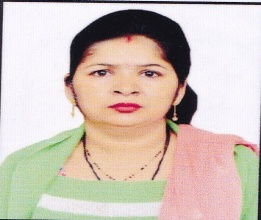 24Ms. PoonamAssistant ProfessorM.A (Hindi), M.Ed15600-6000AGP-391001/2/2023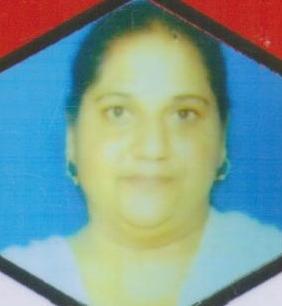 25Mrs. DharamwatiAssistant ProfessorM.A. (Hindi) M.Ed.15600-6000AGP-391001/5/2023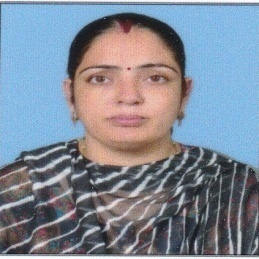 26Mrs. Ritu ChaudharyAssistant ProfessorM.A. (Hindi) M.Ed.15600-6000AGP-391001/5/2023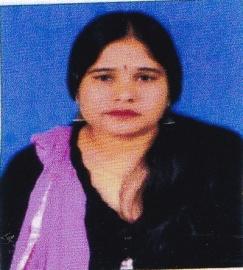 27Preeti BalaAssistant ProfessorM.A. (Hindi) M.Ed.15600-6000AGP-3910018.09.2018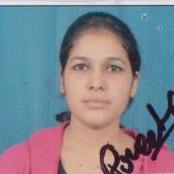 